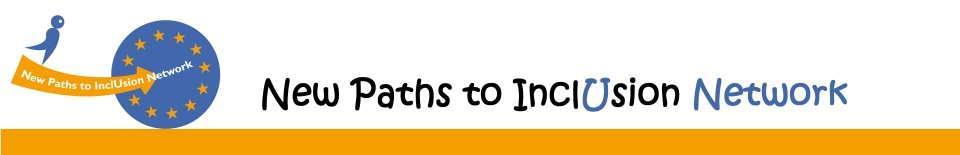 Putting citizens at the center of politicsUsing person-centered planning in the transition from institutional to community-based livingEuropean Parliament, Brussels, 19 November 2015Name:Surname:	Organisation:Email:If you do not have a badge to access the European Parliament, please provide us the following information:Nationality:Date of birth:ID type: ID Card – Passport ID Number:Date:									Signature:Please fill this form and send it to m.birtha@inclusion-europe.org Thank you.